ПОСТОЯННАЯ КОМИССИЯ ПО ВОПРОСАМ СОЦИАЛЬНОЙ ПОЛИТИКИ И ТРУДА ______________№_______________на №_________от________________П Р О Т О К О Л заседания комиссииот  21 ноября  2018 годаПРИСУТСТВОВАЛИ:Члены комиссии: Иеремия В.В., Квасницкая О.А., Куценко И.И., Леонидова Л.В.                             Себова Л.Г.                               Приглашенные:Гончарук О.В.		- председатель постоянной комиссии по вопросам   планирования, бюджета и финансов;Бедрега С.Н.		- заместитель городского головы, директор 				  департамента финансов;Китайская Е.П.		- директор департамента труда и социальной 				   политики;Кулиева Л.Т.		- начальник отдела по делам лиц с инвалидностью;Скебало С.В.		- зам. директора департамента образования и науки;Тритько А.С.		- заместитель главного инженера управления  капитального строительства;Токаренко Е.В.		- начальник отдела Киевской райадминистрации;Задорожный В.А.		- начальник отдела Суворовской райадминистрации;Буймович С.И.		- 1-й заместитель председателя Приморской район-  ной администрации;Захарова Е.А.		- начальник отдела Приморской райадминистрации.Представители общественности и СМИ:Соколовская Олеся	- корреспондент «Odessa.online»;Шаповалова Валерия	- журналист «Таймер»;Силоненко Ольга		- корреспондент «Украинская Служба Информации»;Кигура Сергей		- журналист ОдИСЖУ;Бурковская Дарья	- журналист «Пушкинская.net».Кворум - 3ПОВЕСТКА   ДНЯ:О бюджете города Одессы на 2019 годО внесении изменений в Положение о порядке предоставления адресной материальной помощи жителям г. Одесса, утвержденное решением  № 3187-VII от 25.04.2018г. О ходе выполнения в 2018 году городской программы «Равенство» О Концепции создания дополнительных мест в учреждениях дошкольного образования г. ОдессыО плане работы постоянной комиссии на 2019 год   Рассмотрение обращения общественной организации «Христианская миссия «Новая жизнь» о выделении здания для организации кормления бездомных гражданРассмотрение обращения и.о. директора Одесского профессио-нального лицея технологий и дизайна от 16.11.2018г.I. СЛУШАЛИ:  Информацию Бедреги С.Н. о проекте бюджета города Одессы на 2019 год.Вопросы задавали: Леонидова Л.В., Квасницкая О.А.  Выступали: Китайская Е.П., Гончарук О.В., Леонидова Л.В., Иеремия В.РЕШИЛИ: Поддержать проект бюджета города Одессы на 2019 год и рекомендовать Одесскому городскому совету рассмотреть соответствующий проект решения на пленарном заседании 12 декабря т.г.Голосовали единогласно.II. СЛУШАЛИ: Китайскую Е.П. с предложениями по внесению изменений в существующее Положение о порядке предоставления адресной материальной денежной помощи жителям города Одессы.Письмо департамента труда и социальной политики от 19.11.2018г.   № 02-27/2480 на 24 стр. прилагается.Выступали: Гончарук О.В.. Куценко И.И., Иеремия В.В., Бедрега С.Н.РЕШИЛИ: Поддержать предложения департамента труда и социальной политики по внесению изменений в Положение о порядке предоставления адресной материальной денежной помощи жителям города Одессы.Голосовали единогласно.Для граждан, оказавшихся в сложной жизненной ситуации из-за возникновения задолженности по оплате коммунальных услуг, сократить перечень предоставляемых документов для чего подпункт 2.3.2.6. изложить  в следующей редакции:« 2.3.2.6. Громадяни, які опинились у складній життєвій ситуації, у разі виникнення заборгованості з оплати житлово-комунальних послуг: - декларацію про доходи та майновий стан особи, яка звернулася за наданням матеріальної допомоги (додаток 2);- довідки про розмір поточної заборгованості з підприємств – надавачів житлово-комунальних послуг (з підписом та печаткою підприємства).».Голосовали единогласно.Вынести соответствующий проект решения (прилагается) на рассмотрение  пленарного заседания Одесского городского совета, которое состоится 12 декабря 2018 года.Голосовали единогласно.III. СЛУШАЛИ: Информацию Китайской Е.П. о ходе выполнения городской программы «Равенство» в части создания условий доступности по месту проживания лиц с инвалидностью.Информация на 16 стр. прилагается.Информация Киевской райадминистрации № 267/01-10 от 20.11.2018г. на 2 стр. прилагается.Информация Приморской райадминистрации № 01-11/2/305вих от 20.11.2018г. прилагается.Информация Суворовской райадминистрации на 1 стр. прилагается.Вопросы задавали: Иеремия В.В., Леонидова Л.В.Выступали: Бедрега С.Н., Иеремия В.В., Кулиева Л.Т., Куценко И.И.,                     Токаренко Е.В.  РЕШИЛИ: Информацию о ходе выполнения в 2018 году городской  программы «Равенство» в части создания условий доступности по месту проживания лиц с инвалидностью принять к сведению.Голосовали единогласно.Поблагодарить районные администрации Одесского городского совета за проделанную работу по созданию условий доступности для лиц с инвалидностью.Голосовали единогласно. Определить районные администрации единственно возможными главными распорядителями бюджетных средств программы «Равенство» на 2019 год по созданию условий доступности по месту проживания лиц с инвалидностью.Голосовали единогласно. IV. СЛУШАЛИ:  Скебало С.В. с презентацией Концепции создания дополнительных мест в учреждениях дошкольного образования г. Одессы.Презентационные материалы на  5 стр. прилагаются.Проект соответствующих решений исполнительного комитета и городского совета на 2 л. прилагается.Вопросы задавала Квасницкая О.А.Выступали: Куценко И.И., Леонидова Л.В., Иеремия В.В., Себова Л.Г.  РЕШИЛИ: Одобрить Концепцию создания дополнительных мест в учреждениях дошкольного образования г. Одессы и рекомендовать Одесскому городскому совету на пленарном заседании 12.12.2018г. поддержать соответствующий проект решения.  Голосовали единогласно.Делегировать члена комиссии Леонидову Л.В. для участия в рабочей группе по разработке и реализации Концепции создания дополнительных мест в учреждениях дошкольного образования г. Одессы.Голосовали единогласно. V. СЛУШАЛИ: Иеремию В.В. с проектом плана работы постоянной комиссии на 2019 годПроект плана на 3 стр. прилагается.Выступали: Квасницкая О.А., Леонидова Л.В.  РЕШИЛИ: Утвердить план работы постоянной комиссии Одесского городского совета по вопросам социальной политики и труда на 2019 год (прилагается).Голосовали единогласно. VI. СЛУШАЛИ: Иеремию В.В. с обращением общественной организации «Христианская миссия «Новая жизнь» о выделении здания, помещения для организации кормления бездомных граждан.Письмо общественной организации № 1656/2-мр от 22.10.2018г. прилагается.Вопросы задавала Леонидова Л.В.Выступали: Китайская Е.П., Куценко И.И.  РЕШИЛИ: Отмечая социальную значимость вопросов, поднятых в обращении общественной организации «Христианская миссия «Новая жизнь» направить обращение в департамент коммунальной собственности для решения вопроса подбора (и выделения) помещения для организации кормления бездомных граждан.Голосовали единогласно. VII. СЛУШАЛИ: Иеремию В.В. с обращением и.о. директора государственного профессионально-технического учебного учреждения «Одесский профессиональный лицей технологий и дизайна» № 1785/2-мр    от 20.11.2018г. о содействии в поиске возможных путей выдачи выпускникам лицея в декабре 2018 года дипломов государственного образца.Письмо № 303 от 16.11.2018г. на 4 стр. прилагается.Вопросы задавали: Куценко И.И., Себова Л.Г.Выступали: Китайская Е.П., Квасницкая О.А., Себова Л.Г.РЕШИЛИ: Отмечая срочность и социальную значимость вопросов, поднятых в обращении администрации государственного профессионально-технического учебного учреждения «Одесский профессиональный лицей технологий и дизайна» просить юридический департамент Одесского городского совета  внести предложения для решения вопроса по существу.Голосовали единогласно. Рекомендовать департаменту труда и социальной политики рассмотреть возможность в рамках городской программы «Равенство»  поддержки учащихся указанного лицея (детей сирот; детей лишенных родительской опеки; детей с инвалидностью; детей из многодетных семей; детей, перемещенных из временно оккупированных территорий Украины и районов проведения АТО) и предоставить постоянной комиссии свои предложения.Голосовали единогласно.Председатель комиссии					В. ИеремияСекретарь комиссии						Л. Леонидова 	ОДЕСЬКА 	МІСЬКА РАДА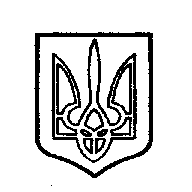 ОДЕССКИЙ ГОРОДСКОЙ СОВЕТ. Одеса, пл. Думська,1. Одесса, пл. Думская,1